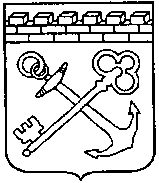 АДМИНИСТРАЦИЯ ЛЕНИНГРАДСКОЙ ОБЛАСТИКОМИТЕТ ПО ПРИРОДНЫМ РЕСУРСАМ ЛЕНИНГРАДСКОЙ ОБЛАСТИПРИКАЗОт  «___» _____ 2020 года № __О реализации отдельных положений постановления Правительства Ленинградской области от 30 апреля 2020 года № 262 «Об утверждении Положения о системах оплаты труда в государственных учреждениях Ленинградской области по видам экономической деятельности и признании утратившим силу полностью или частично отдельных постановлений Правительства Ленинградской области»В соответствии с постановлением Правительства Ленинградской области 
от 30.04.2020 № 262 «Об утверждении Положения о системах оплаты труда 
в государственных учреждениях Ленинградской области по видам экономической деятельности и признании утратившими силу полностью или частично отдельных постановлений Правительства Ленинградской области» приказываю:Отнести  Ленинградское областное государственное казенное учреждение «Региональное агентство природопользования и охраны окружающей среды» и Ленинградское областное государственное казенное учреждение «Управление лесами Ленинградской области» к  V  группе  по оплате  труда  руководителей  и  установить  коэффициент  масштаба  управления  в размере 2,00.Действие настоящего приказа распространяется на правоотношения возникшие с 1 января 2021 года.Контроль за исполнением настоящего приказа оставляю за собой.Председатель комитета                                                                               П.А. Немчинов